ข้อมูล ณ วันที่ 1 เมษายน 2567รายงานการปฏิบัติราชการประจำเดือนงานอำนวยการ31 ต.ค. 2566   ช่วงวันที่ 31 ต.ค. 2566 เวลา 10.00 น.เจ้าหน้าที่ตำรวจจสภ.แก่งโสภา พร้อมเจ้าหน้าที่กลุ่มงานอำนวยการ และเจ้าหน้าที่ธุรการทั้ง 5 สายงาน ได้เข้าร่วมประชุมประจำเดือนของสายงานธุรการ ณ ห้อง ศปก.สภ.แก่งโสภา ผลการปฏิบัติชี้แจงเน้นนำแนวทางการทำงาน แนวทางการปฏิบัติของสายงานธุรการ ต่อผู้บังคับบัญชา 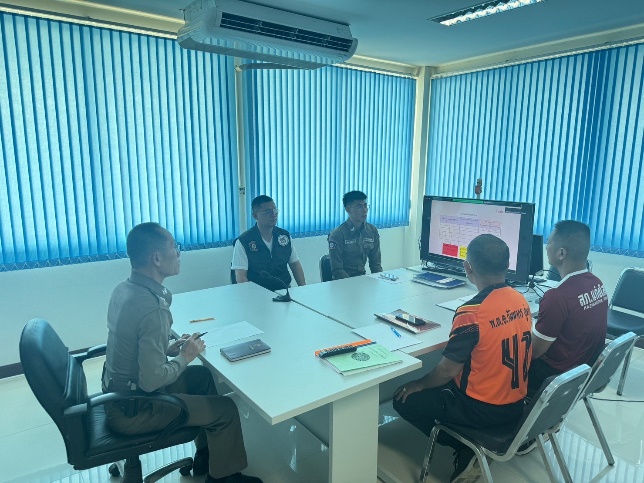 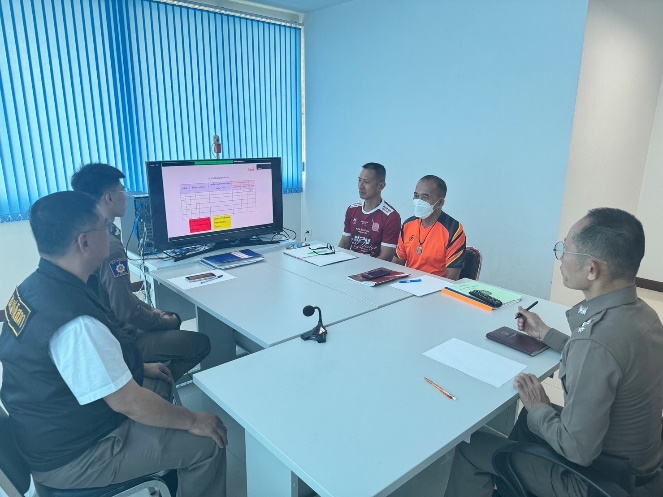 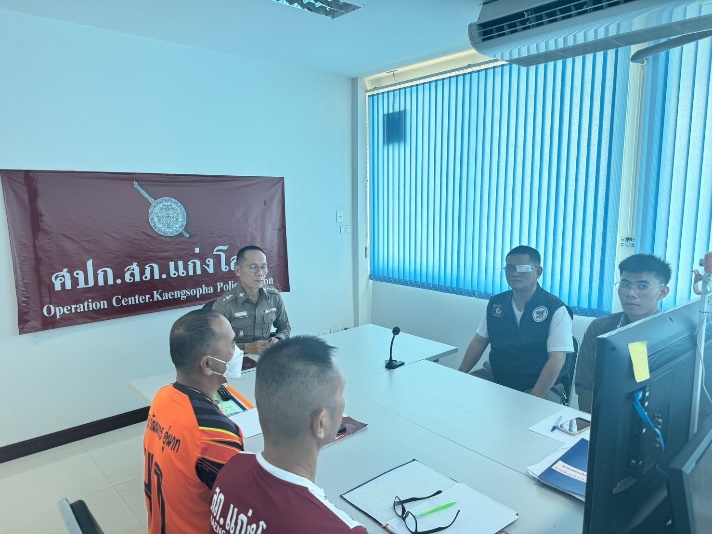 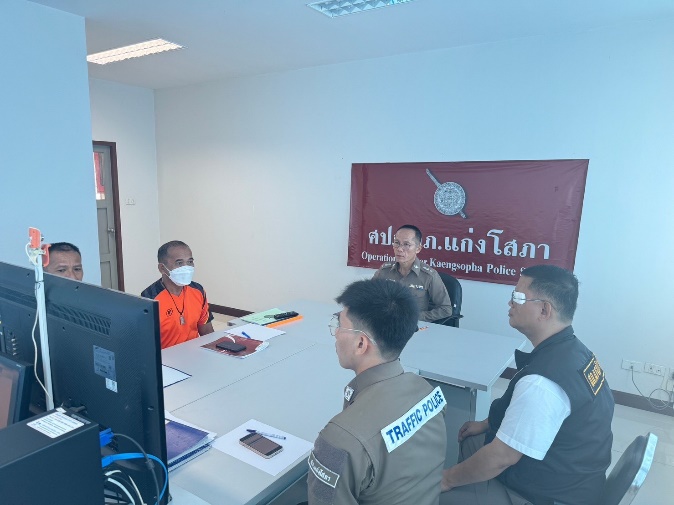 